ΚΕΝΤΡΟ ΔΙΑ ΒΙΟΥ ΜΑΘΗΣΗΣ ΔΗΜΟΥ ΧΑΙΔΑΡΙΟΥΑΙΤΗΣΗ ΣΥΜΜΕΤΟΧΗΣ ΕΚΠΑΙΔΕΥΟΜΕΝΟΥ ΤΥΠΙΚΗ ΕΚΠΑΙΔΕΥΣΗ  (σημειώστε με Χ την ανώτερη εκπαιδευτική σας βαθμίδα)ΕΠΑΓΓΕΛΜΑΤΙΚΗ ΚΑΤΑΣΤΑΣΗ  (σημειώστε με Χ μία μόνο επιλογή)Έχω παρακολουθήσει και άλλα προγράμματα στα ΚΔΒΜ/ΚΕΕ:   ΝΑΙ 	ΟΧΙ 			Αν ΝΑΙ ποιό έτος:………...…Συνημμένα* Φωτοτυπία Αστυνομικής Ταυτότητας ή Διαβατηρίου		*Αποδέχομαι τη συλλογή και στατιστική επεξεργασία των παραπάνω προσωπικών μου δεδομένων σύμφωνα με τις διατάξεις του Ν. 2472/1997 περί «Προστασίας του ατόμου από την επεξεργασία δεδομένων προσωπικού χαρακτήρα».	Ημερομηνία:………………….ΕΛΑΒΑ ΓΝΩΣΗΟ/Η ΑΙΤΩΝ/ΟΥΣΑΕΠΙΘΥΜΩ ΝΑ ΣΥΜΜΕΤΑΣΧΩ ΣΕ ΤΜΗΜΑ ΓΙΑ(Σημειώνετε ΜΕΧΡΙ 5 επιθυμίες σας με σειρά προτίμησης 1,2,3,4,5)ΟΔΗΓΙΕΣ - ΟΡΟΙ ΣΥΜΜΕΤΟΧΗΣ – ΔΙΑΔΙΚΑΣΙΕΣ1. Συμπλήρωση «Αίτησης συμμετοχής εκπαιδευόμενου» Συμπληρώστε προσεκτικά, με πληρότητα και ευκρίνεια ΟΛΑ τα προσωπικά σας στοιχεία.Δηλώστε το κινητό σας τηλέφωνο, ώστε να είναι ευκολότερη η επικοινωνία μαζί σας.Αφού διαβάσετε προσεκτικά τα προσφερόμενα προγράμματα εκπαίδευσης συμπληρώστε με σειρά προτίμησης (1, 2, 3 κτλ.) από εκείνα που πραγματικά σας ενδιαφέρουν να παρακολουθήσετε, αφιερώνοντας ώρες από τον ελεύθερό σας χρόνο.2. Επιλογή εκπαιδευομένωνΤα τμήματα καταρτίζονται με βάση τον αριθμό των αιτήσεων, που έχουν υποβληθεί για κάθε πρόγραμμα εκπαίδευσης.Θα υπάρχει σειρά προτεραιότητας με βάση την ημερομηνία κατάθεσης της αίτησης. Εάν υπάρχει ικανός αριθμός αιτούντων για ένα συγκεκριμένο αντικείμενο τότε συγκροτείται το αντίστοιχο τμήμα. Σε περίπτωση που ο αριθμός των αιτούντων είναι μεγαλύτερος από 20 (μέγιστος αριθμός εκπαιδευομένων ανά τμήμα), ενεργοποιείται η διαδικασία δημιουργίας και νέου δεύτερου τμήματος. Τμήματα με λιγότερο από 8 εκπαιδευόμενους δεν μπορούν να ξεκινήσουν.Το ΚΔΒΜ λειτουργεί σε δύο εκπαιδευτικές περιόδους: Χειμερινή (Οκτώβριος – Ιανουάριος) και Εαρινή (Φεβρουάριος – Μάιος). Η αίτηση συμμετοχής εκπαιδευομένου ισχύει για ένα Εκπαιδευτικό Έτος. Για το επόμενο έτος απαιτείται εκ νέου αίτηση.Μόλις επιλεγείτε σε κάποιο τμήμα του ΚΔΒΜ θα ενημερωθείτε τηλεφωνικά.Είναι λογικό, παρά την επιθυμία μας και τις προσπάθειες που καταβάλλουμε, να μην ικανοποιηθούν όλες οι αιτήσεις που απευθύνονται στο ΚΔΒΜ. Το ΚΔΒΜ δραστηριοποιείται σε ολόκληρο το Δήμο και προγραμματίζει εκπαιδευτικά τμήματα σε πολλές περιοχές του. Γίνεται προσπάθεια να καλυφθούν οι ανάγκες κάθε περιοχής στα αντικείμενα που παρουσιάζουν αυξημένη ζήτηση.3. Υποχρεώσεις εκπαιδευομένωνΟ κάθε εκπαιδευόμενος υποχρεούται να παρακολουθήσει συστηματικά το εκπαιδευτικό πρόγραμμα στο οποίο έχει επιλεγεί. Δύναται να απουσιάζει κάποιες φορές, οι απουσίες όμως, δεν μπορούν να υπερβαίνουν το 20% του συνόλου των ωρών που διαρκεί το πρόγραμμα (π.χ. 5 ώρες για ένα πρόγραμμα διάρκειας 25 ωρών). Εάν υπερβείτε το όριο των απουσιών τότε αυτομάτως διαγράφεστε από τον κατάλογο των εκπαιδευόμενων και δεν μπορείτε να παρακολουθήσετε πλέον το πρόγραμμα.Ο κατάλογος των εκπαιδευομένων κάθε τμήματος δεν επιδέχεται αλλαγές προσώπων.Εκπαιδευόμενος, που εγκαταλείπει κάποιο τμήμα μάθησης, μπορεί να ενταχθεί σε άλλο του ιδίου αντικειμένου μετά την ολοκλήρωση του αρχικού, στο οποίο είχε ενταχθεί και καταλάβει σχετική θέση αλλά αποχώρησε.Εκπαιδευτικό τμήμα που παρουσιάζει μειωμένη συμμετοχή εκπαιδευόμενων κάτω των 6 ατόμων διακόπτει τη λειτουργία του.Η αποδοχή, επομένως, της πρόσκλησης για παρακολούθηση κάποιου τμήματος θα πρέπει να γίνεται με συναίσθηση ευθύνης της υποχρέωσης που αναλαμβάνετε. Εάν δεν σκοπεύετε να ολοκληρώσετε την παρακολούθηση του προγράμματος, τότε όχι μόνο στερείτε τη θέση εκπαιδευόμενου που κατέχετε από κάποιον άλλο, ο οποίος πιθανόν θα ήθελε να παρακολουθήσει και ολοκληρώσει το πρόγραμμα αυτό, αλλά μπορεί η ασυνέπειά σας να γίνει αιτία διακοπής του προγράμματος.Σε περίπτωση που για τον οποιοδήποτε λόγο διακόψετε τη συμμετοχή σας σε κάποιο πρόγραμμα, παρακαλούμε να μας το γνωστοποιήσετε τηλεφωνικώς, καθώς και τους λόγους που σας ώθησαν σε μια τέτοια απόφαση.Σε κάθε μάθημα που παρακολουθείτε υπογράφετε υποχρεωτικά την κατάσταση παρουσιών εκπαιδευομένων.Μαθήματα, με εκπαιδευόμενους, λιγότερους των 6 ατόμων, δεν πραγματοποιούνται και αναβάλλονται.Κατά τη διάρκεια των μαθημάτων απαγορεύεται στις αίθουσες διδασκαλίας η χρήση καφέδων, αναψυκτικών ή φαγητού, καθώς και το κάπνισμα.                                                                                                                   ΕΛΑΒΑ ΓΝΩΣΗ                                                                                                                   ΗΜΕΡΟΜΗΝΙΑ                                                                                                                  Ο/Η ΑΙΤΩΝ/ΟΥΣΑ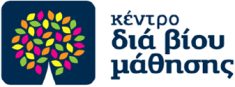 ΕΚΠΑΙΔΕΥΤΙΚΟ ΕΤΟΣ: 2013 – 2014ΕΚΠΑΙΔΕΥΤΙΚΟ ΕΤΟΣ: 2013 – 2014ΕΚΠΑΙΔΕΥΤΙΚΟ ΕΤΟΣ: 2013 – 2014ΕΚΠΑΙΔΕΥΤΙΚΟ ΕΤΟΣ: 2013 – 2014ΕΠΩΝΥΜΟΕΠΩΝΥΜΟΕΠΩΝΥΜΟΟΝΟΜΑΟΝΟΜΑ ΠΑΤΕΡΑΟΝΟΜΑ ΠΑΤΕΡΑΟΝΟΜΑ ΠΑΤΕΡΑΟΝΟΜΑ ΜΗΤΕΡΑΣΔΙΕΥΘΥΝΣΗΔΙΕΥΘΥΝΣΗΔΙΕΥΘΥΝΣΗΔΗΜΟΣ ΚΑΤΟΙΚΙΑΣ-ΣΥΝΟΙΚΙΑΤ.Κ.Τ.Κ.Τ.Κ.ΠΟΛΗ Ή ΧΩΡΙΟΤΗΛΕΦΩΝΟ ΣΤΑΘΕΡΟΤΗΛΕΦΩΝΟ ΣΤΑΘΕΡΟΤΗΛΕΦΩΝΟ ΣΤΑΘΕΡΟE-MAILΥΠΗΚΟΟΤΗΤΑΥΠΗΚΟΟΤΗΤΑΥΠΗΚΟΟΤΗΤΑΕΤΟΣ ΓΕΝΝΗΣΗΣΦΥΛΟΦΥΛΟΦΥΛΟΆνδρας              Γυναίκα ΑΡ. ΤΑΥΤΟΤΗΤΑΣ ή ΔΙΑΒΑΤΗΡΙΟΥ*ΤΙΤΛΟΣ ΣΠΟΥΔΩΝΝΑΙΝΑΙΝΑΙΚΑΠΟΙΕΣ ΤΑΞΕΙΣΚΑΠΟΙΕΣ ΤΑΞΕΙΣΚΑΠΟΙΕΣ ΤΑΞΕΙΣΦΟΙΤΗΣΗ (ΤΩΡΑ)ΦΟΙΤΗΣΗ (ΤΩΡΑ)ΦΟΙΤΗΣΗ (ΤΩΡΑ)ΕΙΔΙΚΟΤΗΤΑΑΠΟΛΥΤΗΡΙΟ ΔΗΜΟΤΙΚΟΥΑΠΟΛΥΤΗΡΙΟ ΓΥΜΝΑΣΙΟΥΑΠΟΛΥΤΗΡΙΟ ΛΥΚΕΙΟΥΠΤΥΧΙΟ ΤΕΧΝ. ΕΠΑΓΓΕΛΜ. ΕΚΠ/ΣΗΣΠΤΥΧΙΟ Ι.Ε.Κ.ΑΝΩΤΕΡΗ ΤΕΧΝ. ΕΚΠΑΙΔΕΥΣΗ (Τ.Ε.Ι.)ΑΝΩΤΑΤΗ ΕΚΠΑΙΔΕΥΣΗ (Α.Ε.Ι.)ΟΙΚΙΑΚΑΣΥΝΤΑΞΙΟΥΧΟΣΦΟΙΤΗΤΗΣ/ΤΡΙΑ-ΣΠΟΥΔΑΣΤΗΣ/ΤΡΙΑ – ΜΑΘΗΤΗΣ/ΤΡΙΑΜΑΚΡΟΧΡΟΝΙΑ ΑΝΕΡΓΟΣ/Η (περισσότερο των 12 μηνών)ΑΝΕΡΓΟΣ/Η (λιγότερο των 12 μηνών)ΑΥΤΟΑΠΑΣΧΟΛΟΥΜΕΝΟΣ/ΗΑΝΤΙΚΕΙΜΕΝΟΜΙΣΘΩΤΟΣ/ΗΕΙΔΙΚΟΤΗΤΑΑ/ΑΘΕΜΑΤΙΚΗ ΕΝΟΤΗΤΑΩΡΕΣ1ΟΙΚΟΝΟΜΙΑ ΕΠΙΧΕΙΡΗΜΑΤΙΚΟΤΗΤΑ1.1Καινοτομία – Επιχειρηματικότητα – Διοίκηση Επιχειρήσεων251.2Κοινωνική Οικονομία και Κοινωνική Επιχειρηματικότητα50  1.3Επιχειρηματικότητα και Τουριστική – Πολιτιστική Ανάπτυξη 25 1.4Αγροτική Επιχειρηματικότητα-Marketing Αγροτικών Προϊόντων25 1.5Βιολογικά Προϊόντα: Παραγωγή –Πιστοποίηση-Διάθεση25     1.6Ηλεκτρονική Επιχειρηματικότητα – e-επιχειρείν251.7Πράσινη Επιχειρηματικότητα251.8Δημιουργώ τη δική μου επιχείρηση251.9Σύγχρονες Τραπεζικές Συναλλαγές251.10Υπολογίζοντας τις δαπάνες του νοικοκυριού251.11Συμβουλευτική σταδιοδρομίας251.12Επαγγελματική ενεργοποίηση ανέργων γυναικών252ΠΟΙΟΤΗΤΑ ΖΩΗΣ - ΠΕΡΙΒΑΛΛΟΝ2.1Περιβάλλον και καθημερινή ζωή252.2Γεωργία και φυσικοί πόροι252.3Συλλογικές περιβαλλοντικές δράσεις252.4Οικολογικές λύσεις για το σπίτι252.5Προστασία και Δικαιώματα καταναλωτή252.6Ασφάλεια-Ποιότητα Τροφίμων252.7Αστικοί Λαχανόκηποι252.8Πρακτικές συμβουλές (υγιεινής) διατροφής252.9Αγωγή Υγείας – Πρώτες βοήθειες252.10Διαμόρφωση και διακόσμηση εσωτερικών χώρων253ΝΕΕΣ ΤΕΧΝΟΛΟΓΙΕΣ3.1                  Επεξεργασία Κειμένου  - Διαδίκτυο (I)503.2Υπολογιστικά Φύλλα – Παρουσιάσεις (II)503.3        Βάσεις Δεδομένων – Εξειδικευμένα Θέματα (III)503.4Διαδικτυακά εργαλεία και υπηρεσίες στην καθημερινή ζωή   253.5Ηλεκτρονικά μέσα κοινωνικής δικτύωσης (social media)253.6Δημιουργία Ιστοσελίδας503.7Ηλεκτρονική Εφημερίδα503.8Νέες τεχνολογίες στην Τρίτη Ηλικία254ΓΛΩΣΣΑ ΚΑΙ ΕΠΙΚΟΙΝΩΝΙΑΩΡΕΣ4.1Ελληνικό Αλφαβητικό σύστημα254.2Βελτιώνω την ορθογραφία μου254.3Σύνταξη εγγράφων – φορμών254.4Αγγλικά για το χώρο εργασίας254.5Αγγλικά για τον τουρισμό254.6Γαλλικά για τον τουρισμό254.7Γερμανικά για τον Τουρισμό254.8Ιταλικά για τον Τουρισμό254.9Ισπανικά για τον Τουρισμό254.10Ρωσικά για τον τουρισμό254.11Κινεζικά για τον τουρισμό254.12Τουρκικά για τον Τουρισμό255ΚΟΙΝΩΝΙΚΕΣ ΔΕΞΙΟΤΗΤΕΣ ΚΑΙ ΔΡΑΣΕΙΣΩΡΕΣ5.1Διαχείριση εργασιακού άγχους / Εναρμόνιση επαγγελματικής και Προσωπικής ζωής255.2Αποτελεσματική συνεργασία στον εργασιακό χώρο255.3Αποτελεσματική ηγεσία στην εργασία255.4Διαχείριση χρόνου255.5Διαχείριση διαπροσωπικών σχέσεων255.6Επικοινωνία και δυναμική της ομάδας255.7Εθελοντικές δράσεις στην τοπική κοινωνία255.8Αποτελεσματική επικοινωνία με φορείς και υπηρεσίες255.9Αντιμετώπιση της κοινωνικής κρίσης στην καθημερινή ζωή256ΠΟΛΙΤΙΣΜΟΣ ΚΑΙ ΤΕΧΝΗ6.1Ιστορία της Τέχνης256.2Εικαστικό Εργαστήρι506.3Φωτογραφία256.4Κινηματογράφος256.5Εργαστήρι δημιουργίας βίντεο506.6Θεατρικό εργαστήρι (ανεβάζω τη δική μου παράσταση)256.7Εργαστήρι μουσικής506.8Εργαστήρι Δημιουργικής Γραφής506.9Αξιοποίηση της πολιτιστικής κληρονομιάς256.10Τοπική Ιστορία257ΠΡΟΓΡΑΜΜΑΤΑ ΕΥΑΛΩΤΩΝ ΚΟΙΝΩΝΙΚΑ ΟΜΑΔΩΝ7.1Μετανάστες – Υποστήριξη στην καθημερινή ζωή257.2Τσιγγάνοι – Γλωσσικές δεξιότητες Ι507.3Τσιγγάνοι – Γλωσσικές δεξιότητες ΙΙ507.4Τσιγγάνοι – Υποστήριξη στην καθημερινή ζωή   25